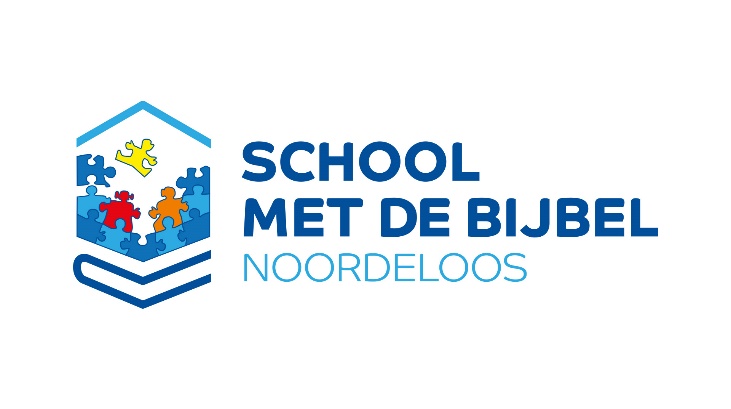 Vragenlijst bij de aanmelding van een leerling op de basisschool     1. Gezinssituatie      2. Ontwikkeling van uw kind      3. Voorschoolse periode4. Sociaal-emotionele ontwikkeling van uw kind 5. De gezondheid van uw kindIdentiteitsverklaringU heeft uw kind(eren) opgegeven als leerling(en) van de School met de Bijbel te Noordeloos.Uit oogpunt van identiteitsbewaking en als toelatingsnorm vragen we u de volgende verklaring te tekenen. Mocht u hierover vragen hebben dan kunt u contact opnemen met een van de bestuursleden.Ondergetekende(n) verkla(a)r(t)en hierbij de grondslag en de doelstelling van de School met de Bijbel, zoals die zijn vastgesteld in de statuten, te onderschrijven dan wel te respecteren.Naam				: _________________________________________________Adres				: _________________________________________________Postcode/Woonplaats	: _________________________________________________Datum				: _________________________________________________Handtekening ouder(s)/verzorger(s):**************************************************************************************ToestemmingsverklaringIn de schoolgids en andere publicaties van de school, zoals de site, worden foto’s van leerlingen van onze school geplaatst. Wij gaan hier zorgvuldig mee om.Voor het gebruik van deze foto’s hebben wij uw toestemming nodig, daarom vragen wij u onderstaande verklaring te ondertekenen, indien u akkoord kunt gaan met het gebruik van foto en beeld materiaal.Bij deze geven de ouder(s)/verzorger(s) van _______________________________ wel/geen * toestemming aan het team van de School met de Bijbel voor het publiceren of plaatsen van foto’s. (bijv. website, schoolgids) Datum				: _________________________________________________Handtekening ouder(s)/verzorger(s):*doorhalen wat niet van toepassing is.1a. Hoe is de gezinssamenstelling?(Aantal kinderen, plaats van het kind in de kinderrij, gehandicapt kind?, adoptiekind? enz.)1b. Zijn er bijzondere gezinsomstandigheden?(Denk hierbij bv. aan het overlijden van (één van de) ouders, echtscheiding van ouders of bijzonderheden, zoals een handicap bij andere kinderen die invloed kunnen hebben op dit kind) 2a. Zijn er bijzonderheden geweest tijdens de zwangerschap of de geboorte? (Denk hierbij aan te vroeg geboren of een huilbaby)Zo ja, welke? 2b. Motorische ontwikkelingWanneer is uw kind gaan zitten, staan en lopen?Kan uw kind zich zelfstandig aan- en uitkleden? Wat nog niet?Kan uw kind zelfstandig een rits open- en dichtdoen?2c. TaalontwikkelingZijn er bijzonderheden te vertellen over de taal-/spraakontwikkeling van uw kind?Is uw kind voor anderen goed verstaanbaar?Spreekt uw kind in goede zinnen?Begrijpt uw kind wat er gezegd wordt en voert het een opdracht juist uit?Stottert uw kind?Is er sprake van meertaligheid binnen het gezin ?Is er sprake van dyslexie of andere ernstige leesproblemen in de familie?Vermoedt u dat u kind een ontwikkelingsvoorsprong heeft? Zo ja graag toelichten.Wordt er (voor)gelezen thuis?2d. Is uw kind zindelijk? Sinds wanneer?Kan uw kind zich zelfstandig redden op de WC?Wat kan uw kind wel en wat niet? 3a. Heeft uw kind de peuterspeelzaal bezocht?Hoe waren de ervaringen? (Denk hierbij aan samenspel met andere kinderen, het maken van de opdrachten e.d.)3b. Zijn er eventuele andere bijzonderheden, die van belang zijn om te vermelden?4a. Beschrijf de persoonlijkheid van uw kind.(Denk hierbij aan kenmerken als rustig, druk, gehoorzaam, aanhankelijk, teruggetrokken, spontaan, (faal)angstig e.d.) 4b. Contacten van uw kind met andere kinderen en volwassenenHoe is het contact dat u als ouders (of andere volwassenen) met uw kind hebt?Ervaart u (of anderen) moeilijkheden in de omgang met uw kind? Zo ja, welke?Hoe is het contact dat uw kind heeft met andere kinderen?  4c. Spelgedrag van uw kindSpeelt uw kind met leeftijdgenoten? Vooral met jongere of oudere kinderen?Speelt uw kind lange tijd achter elkaar?Kan uw kind in het spel zelf dingen verzinnen of heeft het hierbij hulp nodig?Kan uw kind geconcentreerd ergens mee bezig zijn?Kan uw kind zelfstandig bezig zijn?4d. De interesses van uw kind?Is uw kind geïnteresseerd in de dingen die om hem/haar heen gebeuren?Houdt uw kind van voorlezen en/of prentenboeken bekijken?Wat doet uw kind graag? (Denk hierbij aan dingen als knutselen, buiten spelen, helpen in huis of in de tuin e.d.)5a. Lijdt (leed) uw kind aan een bepaalde ziekte?Zo ja, welke?5b. Heeft uw kind een allergie? Zo ja, welke?5c. Gebruikt uw kind medicijnen? Zo ja, welke?5d. Is er bij uw kind sprake (geweest) van:Gehoorproblemen?Gezichtsproblemen?Ziekenhuisopname?Ongeluk met lichamelijk letsel?Iets anders? 5e. Is uw kind onder behandeling van een specialist? Zo ja, welke?5f. Welke kinderziekten heeft uw kind al gehad?